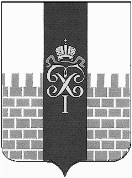 МЕСТНАЯ АДМИНИСТРАЦИЯ МУНИЦИПАЛЬНОГО ОБРАЗОВАНИЯ ГОРОД ПЕТЕРГОФ____________________________________________________________________________ПОСТАНОВЛЕНИЕот «  26  » апрель 2018г.	                                                                              № _39___          	В соответствии с Бюджетным кодексом Российской Федерации, Положением о бюджетном процессе в МО город Петергоф и Постановлением местной администрации муниципального образования город Петергоф № 150 от 26.09.2013 года «Об утверждении Положения о Порядке разработки, реализации и оценки эффективности муниципальных программ и о Порядке разработки и реализации  ведомственных целевых программ и планов по непрограммным расходам местного бюджета МО  г. Петергоф» местная администрация муниципального образования город Петергоф		ПОСТАНОВЛЯЕТ:Внести изменения в постановление местной администрации муниципального образования город Петергоф от 29.12.2017г. №189 «Об утверждении ведомственной целевой программы мероприятий, направленной на решение вопроса местного значения «Осуществление благоустройства территории муниципального образования город Петергоф» на 2018 год» (с изменениями от 09.02.2018г.) (далее-Постановление): приложение к Постановлению изложить в редакции согласно приложению к настоящему Постановлению.Приложения №№ 4, 13,14,16 оставить без изменений.	3.  Постановление вступает в силу с даты официального опубликования.	4.  Контроль за исполнением настоящего постановления оставляю за собой.   Глава местной администрациимуниципального образования город Петергоф                          А.В. Шифман.Приложение  к Постановлению МА МО город Петергоф от 26.04.2018г. № 39                                                                                                                       Утверждаю                                                                                                                                                                                                                                                                                                                                                 Глава МА МО    г. Петергоф                                                                                               _______________ А.В. Шифман.                                                                                               «26 » 04.2018г.                                                                        ВЕДОМСТВЕННАЯ ЦЕЛЕВАЯ   ПРОГРАММАмероприятий, направленных на решение вопроса местного значения                                          «Осуществление благоустройства территории муниципального образования город Петергоф»  на 2018 годЦели и задачи программы:       -  повышение уровня благоустройства территории города Петергофа;-  создание благоприятных условий для проживания и отдыха жителей.               - улучшение эстетического восприятия окружающей среды.Заказчик программы (ответственный исполнитель):Местная администрация муниципального образования город Петергоф.      Отдел городского хозяйства Местной администрации Муниципального      образования город Петергоф.Ожидаемые конечные результаты реализации целевой программы: - ремонт покрытия проездов и въездов – 12 788,9 м²- ремонт пешеходных дорожек - 1010,7 м² - устройство и ремонт искусственных неровностей         на внутриквартальных проездах - 25 шт.                                   - создание зон отдыха -7989,8 в том числе:1.На территории, прилегающей к домам № 7,корп.1, № 7, корп.2, № 9, № 11 по  ул.Чебышевская.          ремонт покрытия проезда -520,5 м2          ремонт покрытия пешеходных дорожек -1353,6 м2          ремонт газонов- 1115,7 м22.  по адресу:Ропшинское шоссе д.10           ремонт покрытия проезда -1004,7м2           ремонт покрытия детской площадки -249,0 м2           ремонт покрытия спортивной площадки-128,4м2           ремонт покрытия пешеходных дорожек- 477,9м2           ремонт газонов - 3140м2            -  разработка проектно-сметной документации – 4 усл.- благоустройство земельного участка расположенного по адресу: Бобыльская дорога д.61,д.63 с уширением проезда. - 5470м2, в том, числе:      ремонт покрытия проезда -2870,9м2      ремонт покрытия тротуара-75,6м2      ремонт газонов- 2523,5м2Сроки реализации целевой программы: 1-4 квартал 2018года.Перечень мероприятий целевой программы, ожидаемые конечные результаты реализации и необходимый объём финансирования: Приложение № 1к ведомственной целевой программе   УтверждаюГлава  местной администрациимуниципального образования город Петергоф_________________  А.В. Шифман.Расчёт стоимости работ по ремонту покрытия проездов и въездов.                  Главный  специалист  ОГХ                                                                 Ахметов И.Н.Приложение № 2 к ведомственной целевой программе УтверждаюГлава  местной администрациимуниципального образования город Петергоф_________________  А.В. ШифманРасчёт стоимости работ поремонту покрытия пешеходных дорожек.             Главный специалист ОГХ                                                       Ахметов И.Н.Приложение №3 к ведомственной целевой программе              УтверждаюГлава  местной администрациимуниципального образования город Петергоф ____________________   А.В. Шифман.Расчёт стоимости текущего ремонта асфальтобетонного покрытия внутриквартальных проездов до 5м2, до 25м2, до 300м2.Главный специалист ОГХ                                                               Ахметов. И.Н.                                                                             Приложение №4 к ведомственной  целевой программе.  УтверждаюГлава  местной администрациимуниципального образования город Петергоф________________   А.В. Шифман.Расчет стоимости услуг по разработке технической документации для выполнения плановых работ по ремонту проездов, въездов и пешеходных дорожек.                  Главный специалист ОГХ                                                  Ахметов И.Н.            Приложение №5 к ведомственной целевой программе               УтверждаюГлава  местной администрациимуниципального образования город Петергоф________________   А.В. Шифман.             Расчет стоимости услуг по разработке сметной документации. Главный специалист ОГХ                                                               Ахметов.И.Н.  Приложение  № 6 к ведомственной целевой программе                                                                    		Утверждаю                    	Глава местной администрациимуниципального образованиягород Петергоф_____________А.В.Шифман                                                                                                                                Расчет стоимости работ по устройству новых и ремонту искусственных неровностей на проездах и въездах придомовых и дворовых территорий муниципального образования город Петергоф.Главный специалист ОГХ                                        И.Н. Ахметов.Приложение № 7 к ведомственной целевой программе   УтверждаюГлава  местной администрациимуниципального образования город Петергоф_____________    А.В. Шифман. Расчёт стоимости услуг по выполнению технического надзора.Главный специалист ОГХ                                                               Ахметов.И.Н. 	Приложение  № 9к ведомственной целевой программе                                                                    		Утверждаю                    	Глава местной администрациимуниципального образованиягород Петергоф_____________А.В.Шифман                                                                                                                                Расчёт стоимости на разработку                                                                                           проектно-сметной документации на создание зоны отдыха на внутридворовой территории домов № 9, корп.1, корп.2, по ул. Чичеринской	Главный специалист ОГХ                                        И.Н. Ахметов.Приложение  № 10к ведомственной целевой программе                                                                    		Утверждаю                    	Глава местной администрациимуниципального образованиягород Петергоф_____________А.В.Шифман                                                                                                                                Расчёт стоимости на разработку                                                                                        проектно-сметной документации на создание зоны отдыха на внутридворовой территории домов № 15/1 по ул. Халтурина, д. 29 по Бобыльской дороге.	Главный специалист ОГХ                                        И.Н. Ахметов.	Приложение  № 11к ведомственной целевой программе                                                                    		Утверждаю                    	Глава местной администрациимуниципального образованиягород Петергоф_____________А.В.Шифман                                                                                                                                Расчёт стоимости на разработку                                                                                       проектно-сметной документации на благоустройство территории по адресу:                                   ул. Константиновская, д.6, д.8.	Главный специалист ОГХ                                        И.Н. Ахметов.	Приложение  № 12к ведомственной целевой программе                                                                    		Утверждаю                    	Глава местной администрациимуниципального образованиягород Петергоф_____________А.В.Шифман                                                                                                                                Расчёт стоимости на разработку                                                                                       проектно-сметной документации на благоустройство территории по адресу:                                   ул. Путешественника Козлова, д.3.	Главный специалист ОГХ                                        И.Н. Ахметов.«О внесении изменений в постановление местной администрации муниципального образования город Петергоф от 29.12.2017 г. №189 «Об утверждении ведомственной целевой программы мероприятий, направленной на решение вопроса местного значения «Осуществление благоустройства территории муниципального образования город Петергоф» на 2018 год» (с изменениями от 09.02.2018 г.)№/пНаименование мероприятияОжидаемые конечные результатыОжидаемые конечные результатыСрок исполнения мероприятияНеобходимый объём финансирования(тыс. руб.)№/пНаименование мероприятияЕдиница измеренияКол-воСрок исполнения мероприятияВсего1Ремонт покрытия проездов и въездов.кв. м11 126,92-4 квартал9 828,12Ремонт покрытий пешеходных дорожек.кв. м  1010,72-4 квартал1 678,2                                 3Текущий ремонт асфальтобетонного покрытия внутриквартальных проездов до 5м2. до 25м2, до 300м2кв. м 1 662,02-4 квартал1 990,5                      4Разработка технической документации для выполнения плановых работ по ремонту проездов, въездов и пешеходных дорожек.усл.61-4 квартал657, 85Изготовление сметной документации.усл.31-4 квартал162,36Устройство новых и ремонт ранее установленных искусственных неровностей на проездах и въездах придомовых и дворовых территориях муниципального образования.шт.251-4 квартал198,97Создание зоны отдыха на территории, прилегающей к домам № 7,корп.1, № 7, корп.2, № 9, № 11 по  ул.Чебышевская.кв.м2 989,82-4 квартал6 980,38Создание зоны отдыха по адресу:Ропшинское шоссе д.10кв.м5000,02-4 квартал       10 473,59Разработка проектно-сметной документации на создание зоны отдыха на внутридворовой территории домов № 9, корп.1, корп.2, по ул.Чичеринской усл.12-4 квартал305,910Разработка проектно-сметной документации на создание зоны отдыха на внутридворовой территории домов № 15/1 по ул.Халтурина, д. 29 по Бобыльской дороге.усл.12-4 квартал477,311Разработка проектно-сметной документации на благоустройство территории по адресу: ул.Константиновская, д.6, д.8.усл.12-4 квартал228,712Разработка проектно-сметной документации на благоустройство территории по адресу: ул.Путешественника Козлова, д.3.усл.12-4 квартал211,613Восстановительная стоимость зелёных насаждений при создании зоны отдыха на территории, прилегающей к домам № 7,корп.1, № 7, корп.2, № 9, № 11 по  ул.Чебышевская.усл.11-2 квартал860,814Технический надзорусл.52-4 квартал583,915Благоустройство земельного участка расположенного по адресу: Бобыльская дорога д.61,д.63 с уширением проезда.кв.м5470,02-4 квартал       14 628,9 16Восстановительная стоимость зелёных насаждений при благоустройстве земельного участка расположенного по адресу: Бобыльская дорога д.61,д.63 с уширением проезда.усл11-2 квартал1956,417Восстановительная стоимость зелёных насаждений при создании зоны отдыха по адресу: Ропшинское шоссе д.10усл.11-2 квартал77,5ИтогоИтогоИтогоИтогоИтого51 300,6№п/п                 АдресЕдиница измеренияОбъём работСтоимость работ.                       руб.1Конно-Гренадерская д.7,9,11 кв. м.980,01 345 837,512ул. Петергофская, д. 10 кв. м.168,3232 540,353ул. Гостилицкая д.2бкв. м.490,0679785,514ул.Чичеринская д.5.к.1, ул. Ботаническая д.18к.2кв. м.1847,0        1 193 977,945ул. Чебышевская д.3 к.1-д.5 к.1кв. м.2045,01 454 307,246ул. Никольская д.5кв. м.297,0198 137,757ул. Константиновская д.2кв. м.297,0262 093,958ул. Константиновская д.6кв. м.123,0110 574,959ул. Михайловская д.3кв. м.79,5125 558,4410ул. Михайловская д.7                 (у ТП)кв. м.190,0276 509,3411Между ул.Аврова д.19 и ул. Никольская д.4кв. м.254,8348 881,9412ул. Никольская д.2кв. м.176,3187 465,2113ул.Озерковая д.53 корп.3кв. м.297,0186 284,0914ул.Озерковая д.51 корп.1.кв. м.296,0181 528,8315ул. Зверинская д.1кв. м.148,0249 549,1916ул.Дашкевича д.7кв. м.297,0	218 159,3217ул. Разводная д.29 кв. м.60,0		92 424,4418ул. Братьев Горкушенко д.3, Эрлеровский бульвар д.14,16кв. м.2539,01 807 603,4219Ремонт покрытия внутридворовых проездов (адреса по обращениям жителей, депутатов МО)кв. м.542,0676 880,58ИТОГОкв. м.11 126,9 9 828 100,00№п/пАдресЕдиница измеренияОбъём работ.Сметная стоимость работ.                                 руб.1ул. Суворовская д.13кв. м.130,0  164 761,922Ботаническая д.18/5                     кв. м.195,3424 236,493ул. Аврова д.13 кв. м.26,6 11 204,224ул. Гостилицкая д.1 кв. м.78,4104 898,675ул. Ботаническая д.18/4                     кв. м.228,0493 116,386ул. Аврова д.16кв. м.8,439 097,687Бобыльская дорога д.63кв. м.4883 977,378ул. Шахматова д.16 корп.3кв. м.9096 532,169ул.Самсониевская д.3кв. м.56107 750,4910ул. Чичеринская  д.3 корп.2кв. м.150152 624,62ИТОГОкв. м.   1010,71 678 200,00№п/пНаименование работОбъём работ,          м2Стоимость,  руб.1   Текущий ремонт асфальтобетонного покрытия внутриквартальных проездов до 5м2. до 25м2, до 300м21 662,01 990 500,00 Итого:1 662,01 990 500,00№п/п                 АдресЕдиница измеренияОбъём работРасчётная  стоимость,  руб.1ул. Конно-Гренадерская д.7, д.9, д.11, кв. м.980110 000,02ул. Гостилицкая д.2бкв. м.490 110 000,03ул.Чичеринская д.5 корп.1            ул. Ботаническая д.18 корп.2; кв. м.1847,0110 000,04ул. Чебышевская д.3 корп.1-д.5 корп.1кв. м.2045,0110 000,05ул. Михайловская д.3,                  ул. Михайловская д.7(у ТП)ул. Никольская д.2                 между ул. Аврова д.19 и ул. Никольская д.4кв. м.700,6110 000,06ул. Братьев Горкушенко д.3, Эрлеровский бульвар д.14,16кв. м.2539,0110 000,0ИТОГО660 000,00Всего с коэффициентом снижения 0,9966666667657 800,00№п/пНаименование работСтоимость    работв тыс.руб% от стоимости работИтого (в т. ч. НДС), в тыс. руб.1Изготовление сметной документации 16 572,00,979363162,3 Итого:162,3Устройство новых искусственных неровностей  согласно муниципального контракта №38 от 21.03. 2018года.Устройство новых искусственных неровностей  согласно муниципального контракта №38 от 21.03. 2018года.Устройство новых искусственных неровностей  согласно муниципального контракта №38 от 21.03. 2018года.Устройство новых искусственных неровностей  согласно муниципального контракта №38 от 21.03. 2018года.Устройство новых искусственных неровностей  согласно муниципального контракта №38 от 21.03. 2018года.№п/п                      Адреса                      АдресаСтоимостьСтоимостьул. Суворовская д3 корп.9. (1 шт по 3 м);                 ул. Шахматова д.12 корп.2(2шт по 6м);                    ул. Суворовская д3 корп.9. (1 шт по 3 м);                 ул. Шахматова д.12 корп.2(2шт по 6м);                    66 405,6366 405,63Ремонт ранее установленных искусственных неровностей на  проездах и въездах придомовых и дворовых территорий муниципального образования город Петергоф согласно муниципального контракта №38 от 21.03. 2018года.   Ремонт ранее установленных искусственных неровностей на  проездах и въездах придомовых и дворовых территорий муниципального образования город Петергоф согласно муниципального контракта №38 от 21.03. 2018года.   Ремонт ранее установленных искусственных неровностей на  проездах и въездах придомовых и дворовых территорий муниципального образования город Петергоф согласно муниципального контракта №38 от 21.03. 2018года.   Ремонт ранее установленных искусственных неровностей на  проездах и въездах придомовых и дворовых территорий муниципального образования город Петергоф согласно муниципального контракта №38 от 21.03. 2018года.   Ремонт ранее установленных искусственных неровностей на  проездах и въездах придомовых и дворовых территорий муниципального образования город Петергоф согласно муниципального контракта №38 от 21.03. 2018года.   №п/пНаименование работЕдиница измерения.КоличествоСтоимостьруб.1Средний сегмент с доставкой, установкой, включая крепежп. м 25         118 449,222Концевой сегмент с доставкой, установкой, включая крепежп. м214 045,15              Итого:              Итого:              Итого:              Итого:132 494,37	Всего:	Всего:	Всего:	Всего:198 900,00№п/пНаименование работСтоимость    работв тыс. рубЕдиница изм.КоличествоИтого (в т. ч. НДС), в  руб.1  Осуществление технического надзора     46 339,3               услуга          5583,9 Итого:583,9      Наименование работЕд. изм.Кол-воСтоимость, руб.Разработка проектно-сметной документации с согласованиями.  усл.       1305 842,71       Наименование работЕд. изм.Кол-воСтоимость,  руб.Разработка проектно-сметной документации с согласованиями.  усл.       1    477 272,43                  Наименование работЕд. изм.Кол-воСтоимость,  руб.Разработка проектно-сметной документации с согласованиями.  усл.       1         228 699,35             Наименование работЕд. изм.Кол-воСтоимость,  руб.Разработка проектно-сметной документации с согласованиями.  усл.       1      211 556,38    